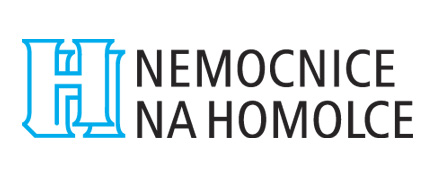 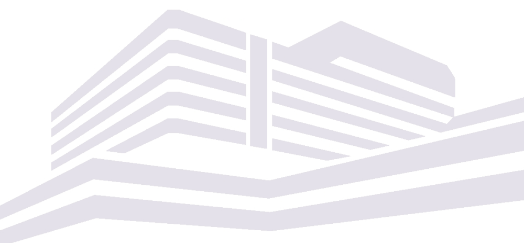 Tisková zpráva17. 1. 2023Nemocnice Na Homolce, Roentgenova 2, 150 30 Praha 5http://www.homolka.czIntervenční kardiologie v Nemocnici Na Homolce dnes uvedla do provozu zrekonstruované katetrizační sály, včetně dvou nových angiolinek.Nemocnice Na Homolce dokončila rekonstrukci katetrizačních sálů na úseku intervenční kardiologie a uvádí dnes do provozu dva nejmodernější angiografické systémy. Budou poskytovat pacientům invazivní diagnostiku a léčbu srdečních a některých mimosrdečních onemocnění. Oba systémy nabízejí využití pokročilých zobrazovacích metod, jako je intravaskulární ultrazvuk nebo optická koherenční tomografie nebo speciální 3D aplikace zobrazení srdečních struktur a tepen.Nové angiolinky dokáží ve velmi vysoké kvalitě zobrazit pohybující se srdce a cévy, ukázat vnitřní průsvit tepny, skládat na sebe obrazy z jiných zobrazovacích přístrojů, a navíc dokáží optimalizovat dávky záření podle konkrétního vyšetření a pacienta. Invazivní diagnostika pomocí angiografického systému se  rovněž využívá k vyšetření vrozených srdečních vad u dospělých nemocných a k hodnocení získaných chlopenních vad v dospělosti. Sály v nepřetržitém provozu poskytují léčbu nemocných s akutním infarktem myokardu.„Nejčastějším a nejzávažnějším srdečním onemocněním je ischemická choroba srdeční, v důsledku které umírá v naší populaci největší počet lid. Dochází při ní k postupnému zužování, případně až uzávěru věnčitých neboli koronárních tepen, které srdeční sval vyživují. Nejvhodnějším vyšetřením je proto zobrazení těchto tepen – tzv. koronarografie, a léčebným výkonem tzv. perkutánní koronární intervence, která dokáže zúžené tepny rozšířit a opět zprůchodnit,“ říká vedoucí lékař oddělení intervenční kardiologie doc. MUDr. Martin Mates, CSc., FESC.Celkově bylo v loňském roce na oddělení intervenční kardiologie provedeno 3 010 katetrizačních výkonů, z toho 2 650 diagnostických koronarografií. „Intervenční kardiologie je v současné době nosnou součástí celého kardiovaskulárního programu, jak co do rozsahu diagnostických předoperačních vyšetření, vlastní intervence a pooperační péče, tak do nároků na multioborovou spolupráci. Naše intervenční kardiologie se v současné době intenzivně zabývá programem strukturálních intervencí, zvláště ale nejenom chlopenních vad,“ doplňuje prof. MUDr. Petr Neužil. CSc., FESC, primář kardiologického oddělení. „Naše Kardiocentrum, které aktuálně modernizujeme, a v i dalších letech plánujeme nadále rozvíjet, se v rozsahu a kvalitě služeb řadí mezi nejlepší světová pracoviště. Začali jsme modernizací a rekonstrukcí elektrofyziologického sálu s novým angiografickým systémem loni v červenci, dnes uvádíme do provozu zrekonstruované katetrizační sály se dvěma novými angiolinkami a v nejbližších letech plánujeme v modernizaci Kardiocentra pokračovat,“ říká ředitel nemocnice MUDr. Petr Polouček, MBA.Obnova angiografického systému pro katetrizační pracoviště oddělení intervenční kardiologie je spolufinancovaná v rámci programu REACT-EU a stála více než 70 milionů korun vč. DPH, z toho dotace EU na obě angiolinky činí 55 800.000 Kč vč. DPH.Prováděná vyšetření a výkony:selektivní koronarografie a další angiografie srdečních struktur,perkutánní koronární intervence včetně implantace koronárních stentů,invazivní zobrazení a funkční hodnocení koronárních tepen;pravostranná katetrizace, endomyokardiální biopsie,katetrizační Implantace aortální chlopně a chlopně plicnice, katetrizační intervence dvojcípé a trojcípé chlopně, intervence vrozených srdečních vad včetně katetrizační uzávěrů defektů septa síní a komor,katetrizační uzávěr ouška levé síně jako prevence cévní mozkové příhody, katetrizační řešení selhávání levé komory srdeční, septální ablace pro obstruktivní formu hypertrofické kardiomyopatie.Kontakt na tiskovou mluvčí Nemocnice Na Homolce:Mgr. Martina Dostálovátel.: +420 257 273 056mobil: +420 724 083 906e-mail: martina.dostalova@homolka.cz